ПРИКАЗ № 216-ВИНа основании поступивших заявлений и документов в соответствии с п. 9.2.11 Устава Ассоциации СРО «Нефтегазизыскания-Альянс», п. 3.7 Положения о реестре членов Ассоциации СРО «Нефтегазизыскания-Альянс»:ПРИКАЗЫВАЮВнести в реестр членов Ассоциации в отношении ООО «Спецтехнологии» (ИНН 6829044258), номер в реестре членов Ассоциации - 441:Генеральный директор                                                                                                   А.А. Ходус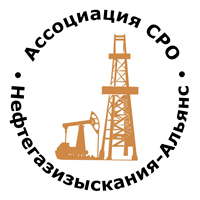 Ассоциация саморегулируемая организация«Объединение изыскателей для проектирования и строительства объектов топливно-энергетического комплекса«Нефтегазизыскания-Альянс»Об изменении сведений, содержащихся в реестре членов31.01.2022 г.Категория сведенийСведенияМесто нахождения юридического лица и его адрес129085, РФ, г. Москва, вн. Тер. Г. Муниципальный округ Останкинский, б-р Звездный, д. 19, стр. 1, этаж 8, ком. 804А